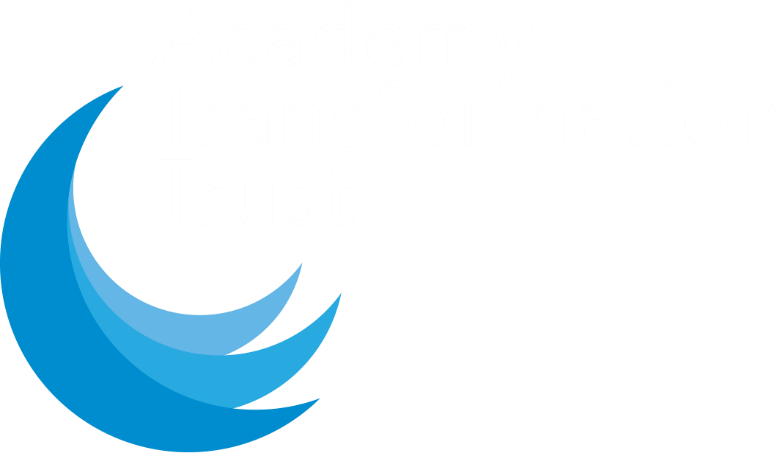 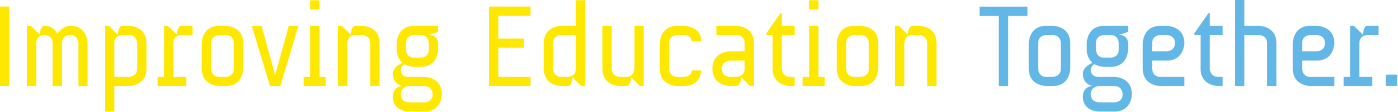 Summary informationSummary informationSummary informationSummary informationSummary informationSummary informationAcademy Academic Year2018/19Total PP budget£42,240Date of most recent PP Review1/10/2018Total number of pupils48Number of pupils eligible for PP (Including LAC)37Date for next internal review of this strategy15.12.1823.03.1920.07.19Total number of LAC pupils9Lead teacher for PPAssistant PrincipalCurrent attainment (add performance measures)Current attainment (add performance measures)Current attainment (add performance measures)Current attainment (add performance measures)All pupilsPupils eligible for PP (your academy)Pupils not eligible for PP (national average) KS1 Reading1 out of 100 out of 5KS1 Writing0 out of 100 out of 5KS1 Maths1 out of 101 out of 5KS 2 Reading3 out of 103 out of 9KS 2 Writing1 out of 101 out of 9KS 2 Maths2 out of 102 out of 9Barriers to future attainment (for pupils eligible for PP including high ability)Barriers to future attainment (for pupils eligible for PP including high ability) In-school barriers (issues to be addressed in school, such as poor oral language skills) In-school barriers (issues to be addressed in school, such as poor oral language skills)Pupils Oral language skills are poorly developed. This slows reading progress & impacts on their spelling as well as writing.Pupils Emotional & Social skills are poorly developed. Phoenix is an academy to specifically support pupils with these challenges. External barriers (issues which also require action outside school, such as low attendance rates) External barriers (issues which also require action outside school, such as low attendance rates)C. Attendance rates for pupils eligible for PP are 92% (below the target for all children of 96%). This reduces their school hours and causes them to fall behind.D.Often pupils begin Phoenix after they have experienced a time out of education including fixed term exclusion as well as sometimes permanent exclusion. Outcomes Outcomes Outcomes Desired outcomes and how they will be measuredSuccess criteria Improve oral language skills for pupils eligible for PP in throughout school. This will then impact positively on their phonics which will in turn help the pupils to improve their spelling across the academy.Pupils eligible for PP across school class make rapid progress by the end of the year so that more pupils eligible for PP meet age related expectations.Pupils are able to cope better with their emotions (Behavior Watch shows a reduction in the need for support) & they collaborate well.Pupils eligible for PP show a decrease in the issues identified by ‘Behaviour Watch’.Attendance of PP pupils is closer to the national average.PP pupils make rapid progress so that more of them are at age related expectations. Planned expenditure Planned expenditure Planned expenditure Planned expenditure Planned expenditure Planned expenditure Planned expenditure Academic year2018/192018/192018/192018/192018/192018/19The three headings below enable academies to demonstrate how they are using the pupil premium to improve classroom pedagogy, provide targeted support and support whole school strategies. The three headings below enable academies to demonstrate how they are using the pupil premium to improve classroom pedagogy, provide targeted support and support whole school strategies. The three headings below enable academies to demonstrate how they are using the pupil premium to improve classroom pedagogy, provide targeted support and support whole school strategies. The three headings below enable academies to demonstrate how they are using the pupil premium to improve classroom pedagogy, provide targeted support and support whole school strategies. The three headings below enable academies to demonstrate how they are using the pupil premium to improve classroom pedagogy, provide targeted support and support whole school strategies. The three headings below enable academies to demonstrate how they are using the pupil premium to improve classroom pedagogy, provide targeted support and support whole school strategies. The three headings below enable academies to demonstrate how they are using the pupil premium to improve classroom pedagogy, provide targeted support and support whole school strategies. Quality of teaching for allQuality of teaching for allQuality of teaching for allQuality of teaching for allQuality of teaching for allQuality of teaching for allQuality of teaching for allDesired outcomeChosen action / approachWhat is the evidence and rationale for this choice?How will you ensure it is implemented well?Staff leadCost When will you review implementation?A. Improved oral language & phonic skills across schoolSmall groups for phonics and targeted interventions for oral languageRead Write Inc phonics is a scheme with a proven track record to improve pupils reading & oral skills.HLTA & Assist Principal will monitor the effectiveness of RWI deliveryHLTA CB & Assist Principal EP£1000Jan 2019Mar 2019Improve the pupils ability to spellA. More pupils are meeting age related expectations at writingDedicated spelling sessions each week.Purchase of whole school spelling work (Active Learn)Authors in school in order to develop a love of literature for the pupils. To inspire the pupils to write.Gl assessments show that very few pupils are attaining at the appropriate spelling age.Staff find that pupils find extended writing difficult & they do not want to edit their work. No pupils were working at age related expectations at the end of the two key stages in 2017.Dedicated spelling sessions will ensure that pupils practice and apply spelling patternsLiteracy Lead follows up author visits with a sample of pupil questionnaires to see improving pupil motivation towards writing. EPEP £1,00012* £350 = £4,200Half termly visitJan 2019Mar 2019July 2019Nov 2018Feb 2019June 2019B. Improved quality of curriculumCommando Joe working with teachers & pupils to support curriculum developmentIndependent study from Swansea University found that the instructors helped to boost grades, increase attendance & improved behavior.Assistant Principal will meet with Commando Joe to monitor improvements & the use of the wider curriculum.Assistant Principal£4,000 (part of the total £11,000 cost)Mar 2019B. To be able to identify & support new pupils to settle quickly in to the academy & so help to make good progress.To devise a bespoke assessment package for their individuals who move in to the academy.The correct assessment of pupils is vital to ensure that good progress is made.Assistant Principal will monitor the transition of new pupils to the academy & will make amendments to the process when and as appropriate.Assistant Principal & HLTA£2940On goingTotal budgeted costTotal budgeted costTotal budgeted costTotal budgeted costTotal budgeted costTotal budgeted cost£13,140Targeted supportTargeted supportTargeted supportTargeted supportTargeted supportTargeted supportTargeted supportDesired outcomeChosen action/approachWhat is the evidence and rationale for this choice?How will you ensure it is implemented well?Staff leadCost When will you review implementation?A. Improved oral language skills across the school. LAC pupils in Y2 & Y6 in the first instance.121 and small group provision of Intervention for targeted pupils   Some of the students need targeted support to catch up. Half termly interventions which are shown to be effective. Organise timetable to ensure staff delivering provision have sufficient preparation and delivery time. HLTA£9,000Jan 2019B. For help pupils deal with the emotional & social behaviours effectively. Behaviour lead to look for & identify trends regarding behavioursIf pupils are struggling to regulate their feelings then they will be unable to make progress.Behaviour trends discussed at weekly Safeguarding Team meetings.The on going subscription to ‘Behaiour Watch’Behaviour Lead JS £3,600+ £4000 (subscription)Jan 2019Total budgeted costTotal budgeted costTotal budgeted costTotal budgeted costTotal budgeted costTotal budgeted cost£29,740Other approachesOther approachesOther approachesOther approachesOther approachesOther approachesOther approachesDesired outcomeChosen action/approachWhat is the evidence and rationale for this choice?How will you ensure it is implemented well?Staff leadCost When will you review implementation?A. To increase the pupils reading abilityTo purchase the online element of Bug Club for use outside of school.To support reading outside of school – providing opportunities for pupils to have high quality on line reading materials at pupils Literacy Lead to monitor the use of pupils on line reading experiences & report back to SMTLiteracy Lead EP£3,500 (Bug Club)£1,000 booksMarch 2019To provide a nurturing environment to learnNurture Room EquipmentNurture Training for x 2 staffTo support priority pupils who are unable to engage in learning in a classroom environment to support progress and reintegration into classrooms.Regular meetings with Assistant Principal to identify impact of Nurture Environment for priority pupils.EPAssistant Principal£3000January 2019C. Increased attendance rates.   Part time Family Intervention worker employed to monitor pupils and follow up quickly on absences. First day response provision.Weekly meetings with LA EWO to identify& tackle poor attendance & trends etc.  We can’t improve attainment for children if they aren’t actually attending school. Attendance rate at the Academy is less than the national average.Thorough briefing by Family Intervention worker about existing absence issues. Weekly focus in Safeguarding Team meetings. Pupil Premium Coordinator & family Intervention worker MS£5,000Jan 2019Total budgeted costTotal budgeted costTotal budgeted costTotal budgeted costTotal budgeted costTotal budgeted cost£42,240